Publicado en Madrid el 11/01/2021 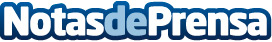 FSIE Madrid denuncia que no han llegado medidores de CO2 a los colegios concertadosFSIE Madrid, el sindicato independiente de enseñanza y atención a la discapacidad de la Comunidad de Madrid, denuncia que, a día de hoy, estén todos los colegios concertados sin medidores CO2, con la inseguridad que esto supone para alumnos y profesores en plena ola de fríoDatos de contacto:Bárbara Molero608 020 520Nota de prensa publicada en: https://www.notasdeprensa.es/fsie-madrid-denuncia-que-no-han-llegado Categorias: Nacional Educación Sociedad Madrid Ocio para niños http://www.notasdeprensa.es